Contactgegevens 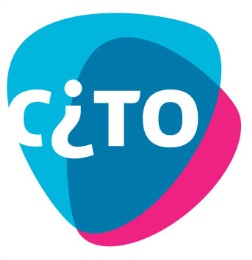    School		: ______________________________________   Contactpersoon	: ______________________________________   Straat + huisnummer	: ______________________________________   Postcode + plaats	: ______________________________________   Naam leerling 1	: ______________________________________   Naam leerling 2	: ______________________________________   Naam leerling 3	: ______________________________________U stuurt dit bestelformulier als bijlage naar klantenservice@cito.nl. Leerling in beeld (opvolger LVS 3.0)LVS 3.0** Let op! De materialen van Begrijpend lezen 3.0, Rekenen-Wiskunde 3.0 en Spelling (werkwoorden) 3.0 gaan uit de handel per 31-12-2023. Alternatief: Leerling in beeld. Uitzondering: voor scholen die VSO Pro en/of ZML gebruiken en geen Basispoort en ParnasSys en/of Esis hebben, gaan deze toetsen 1-8-2024 uit de handel.DMT en AVI staat op de volgende bladzijde!LVS 3.0 / LVS 2.0*** Let op! De materialen van Taalverzorging 3.0/2.0 gaan uit de handel per 31-12-2023. Alternatief: Leerling in beeld. Uitzondering: voor scholen die VSO Pro en/of ZML gebruiken en geen Basispoort en ParnasSys en/of Esis hebben, gaan deze toetsen 1-8-2024 uit de handel.Artikel Nr.ToetsAantal EdutekstAantal BrailleInterlinie enkelzijdigZonder interlinie; dubbelzijdigLeerling in beeld (Lib) – Begrijpend lezen62502Lib – Begrijpend lezenniveau E3 + afname-instructie incl. normtabel62503Lib – Begrijpend lezenniveau M4 + afname-instructie incl. normtabel62504Lib – Begrijpend lezenniveau E4 + afname-instructie incl. normtabel62505Lib – Begrijpend lezenniveau M5 + afname-instructie incl. normtabel62506Lib – Begrijpend lezenniveau E5 + afname-instructie62676Lib – Begrijpend lezen niveau M6 opgavenboekje + afname-instructie incl. normtabel62677Lib – Begrijpend lezen niveau M6 tekstboekje + afname-instructie incl. normtabel62678Lib – Begrijpend lezen niveau E6 opgavenboekje + afname-instructie mogelijk incl. normtabel62679Lib – Begrijpend lezen niveau E6 tekstboekje + afname-instructie mogelijk incl. normtabel62680Lib – Begrijpend lezenniveau M7 opgavenboekje + afname-instructie incl. normtabel62681Lib – Begrijpend lezenniveau M7 tekstboekje + afname-instructie incl. normtabel62682Lib – Begrijpend lezenniveau E7 opgavenboekje + afname-instructie mogelijk incl. normtabel62683Lib – Begrijpend lezenniveau E7 tekstboekje + afname-instructie mogelijk incl. normtabel62684Lib – Begrijpend lezenniveau B8 opgavenboekje + afname-instructie mogelijk incl. normtabelleverbaar vanaf juli/augustus 202362685Lib – Begrijpend lezenniveau B8 tekstboekje + afname-instructie mogelijk incl. normtabelleverbaar vanaf juli/augustus 2023Leerling in beeld (Lib) – Rekenen-Wiskunde62507Lib – Rekenen-Wiskundeniveau M3 + tekeningenband + afname-instructie62508Lib – Rekenen-Wiskundeniveau E3 + tekeningenband + afname-instructie incl. normtabel62509Lib – Rekenen-Wiskundeniveau M4 + tekeningenband + afname-instructie62510Lib – Rekenen-Wiskundeniveau E4 + tekeningenband + afname-instructie62511Lib – Rekenen-Wiskundeniveau M5 + tekeningenband + afname-instructie incl. normtabel62512Lib – Rekenen-Wiskundeniveau E5 + tekeningenband + afname-instructie incl. normtabel62686Lib – Rekenen-Wiskundeniveau M6 + tekeningenband + afname-instructie incl. normtabel62687Lib – Rekenen-Wiskundeniveau E6 + tekeningenband + afname-instructie mogelijk incl. normtabel62688Lib – Rekenen-Wiskundeniveau M7 + tekeningenband + afname-instructie incl. normtabel62689Lib – Rekenen-Wiskundeniveau E7 + tekeningenband + afname-instructie mogelijk incl. normtabel62690Lib – Rekenen-Wiskundeniveau B8 + tekeningenband + afname-instructie mogelijk incl. normtabelleverbaar vanaf juli/augustus 2023Leerling in beeld (Lib) – Taalverzorging62691Lib – Taalverzorgingniveau M6 + afname-instructie62692Lib – Taalverzorgingniveau E6 + afname-instructie62693Lib – Taalverzorgingniveau M7 + afname-instructie62694Lib – Taalverzorgingniveau E7 + afname-instructie62695Lib – Taalverzorgingniveau B8 + afname-instructieleverbaar vanaf juli/augustus 2023Artikel Nr.ToetsAantal EdutekstAantal BrailleInterlinie enkelzijdigZonder interlinie; dubbelzijdigBegrijpend lezen 3.061252** Begrijpend lezen 3.0 E3 + afname-instructie61254** Begrijpend lezen 3.0 E3M4 + afname-instructie61255** Begrijpend lezen 3.0 M4 + afname-instructie61256** Begrijpend lezen 3.0 M4E4 + afname-instructie61257** Begrijpend lezen 3.0 E4 + afname-instructie61433** Begrijpend lezen 3.0 E4M5 + afname-instructie61434** Begrijpend lezen 3.0 M5 + afname-instructie + normtabel61435** Begrijpend lezen 3.0 E5 + afname-instructie + normtabel61766** Begrijpend lezen 3.0 M6 tekstboekje + afname-instructie + normtabel61767** Begrijpend lezen 3.0 M6 opgavenboekje + afname-instructie + normtabel61768** Begrijpend lezen 3.0 E6 tekstboekje + afname-instructie + normtabel61769** Begrijpend lezen 3.0 E6 opgavenboekje + afname-instructie + normtabel62040** Begrijpend lezen 3.0 M7 tekstboekje + afname-instructie + normtabel62041** Begrijpend lezen 3.0 M7 opgavenboekje + afname-instructie + normtabel62042** Begrijpend lezen 3.0 E7 tekstboekje + afname-instructie + normtabel62043** Begrijpend lezen 3.0 E7 opgavenboekje + afname-instructie + normtabel62228** Begrijpend lezen 3.0 B8M8 tekstboekje + afname-instructie + normtabel62229** Begrijpend lezen 3.0 B8M8 opgavenboekje + afname-instructie + normtabelRekenen-Wiskunde 3.061103** Rekenen-Wiskunde 3.0 M3 + afnamekaart + braillekaarten + normtabel61104** Rekenen-Wiskunde 3.0 M3E3 + afnamekaart + braillekaarten + normtabel61105** Rekenen-Wiskunde 3.0 E3 + afnamekaart + braillekaarten + normtabel61247** Rekenen-Wiskunde 3.0 E3M4: brailleblad + afnamekaart + afname-instructie + normtabel61248** Rekenen-Wiskunde 3.0 M4: brailleblad + afnamekaart + afname-instructie61249** Rekenen-Wiskunde 3.0 M4E4: brailleblad + afnamekaart + afname-instructie + normtabel61250** Rekenen-Wiskunde 3.0 E4: brailleblad + afnamekaart + afname-instructie + boekje E4 taak 2 + tekeningenband E4 taak 2 + normtabel61424** Rekenen-Wiskunde 3.0 E4M5 + afname-instructie + tekeningenband E4M5 + normtabel61425** Rekenen-Wiskunde 3.0 M5 + afname-instructie + tekeningenband M5 + normtabel61426** Rekenen-Wiskunde 3.0 M5E5 + afname-instructie + tekeningenband M5E5 + normtabel61427** Rekenen-Wiskunde 3.0 E5 + afname-instructie + tekeningenband E5 + normtabel61757** Rekenen-Wiskunde 3.0 E5M6 + afname-instructie + tekeningenband E5M6 + normtabel61758** Rekenen-Wiskunde 3.0 M6 + afname-instructie + tekeningenband M6 + normtabel61759** Rekenen-Wiskunde 3.0 M6E6 + afname-instructie + tekeningenband M6E6 + normtabel61760** Rekenen-Wiskunde 3.0 E6 + afname-instructie + tekeningenband E6 + normtabel62035** Rekenen-Wiskunde 3.0 M7 + afname-instructie + tekeningenband M7 + normtabel62036** Rekenen-Wiskunde 3.0 E7 + afname-instructie + tekeningenband E7 + normtabel62227** Rekenen-Wiskunde 3.0 B8M8 + afname-instructie + tekeningenband B8M8 + normtabelSpelling werkwoorden 3.062048** Spelling werkwoorden 3.0 M7 & E7 antwoordbladen + afname-instructie62231** Spelling werkwoorden 3.0 B8M8 antwoordbladen + afname-instructieWoordenschat 3.062234Woordenschat 3.0 groep 3 opgavenboekjes A t/m D + afname-instructie + normtabelniet te bestellen bij Dedicon;downloaden van Cito Portalniet te bestellen bij Dedicon;downloaden van Cito Portalniet te bestellen bij Dedicon;downloaden van Cito Portalniet te bestellen bij Dedicon;downloaden van Cito Portal62235Woordenschat 3.0 groep 4 opgavenboekjes A t/m D + afname-instructie + normtabel62236Woordenschat 3.0 groep 5 opgavenboekjes A t/m D + afname-instructie62237Woordenschat 3.0 groep 6 opgavenboekjes A t/m D + afname-instructie62238Woordenschat 3.0 groep 7 opgavenboekjes A t/m D + afname-instructie62239Woordenschat 3.0 groep 8 opgavenboekjes A t/m D + afname-instructieWoordenschat 3.0 Uitbreidingssets62387Woordenschat 3.0 groep 3 uitbreidingsset opgavenboekjes E t/m H + afname-instructie + normtabelniet te bestellen bij Dedicon;downloaden van Cito Portalniet te bestellen bij Dedicon;downloaden van Cito Portalniet te bestellen bij Dedicon;downloaden van Cito Portalniet te bestellen bij Dedicon;downloaden van Cito Portal62388Woordenschat 3.0 groep 4 uitbreidingsset opgavenboekjes E t/m H + afname-instructie + normtabel62389Woordenschat 3.0 groep 5uitbreidingsset opgavenboekjes E t/m H + afname-instructie62390Woordenschat 3.0 groep 6uitbreidingsset opgavenboekjes E t/m H + afname-instructie62391Woordenschat 3.0 groep 7uitbreidingsset opgavenboekjes E t/m H + afname-instructie62392Woordenschat 3.0 groep 8uitbreidingsset opgavenboekjes E t/m H + afname-instructieArtikel Nr.ToetsAantal EdutekstAantal BrailleInterlinie enkelzijdigZonder interlinie; dubbelzijdigDMT62051DMT groep 3 t/m 8 leeskaarten + aanpassingen en normering62052DMT groep 3 t/m 8 leeskaarten C + aanpassingen en normering voor zorgaanbiedersAVI62053AVI groep 3 t/m 8 leeskaarten + aanpassingen en normering62054AVI groep 3 t/m 8 leeskaarten C + aanpassingen en normering voor zorgaanbiedersLET OP:In principe worden DMT en AVI in zijn geheel met interlinie óf zonder interlinie geleverd. Wil je toch voor bijv. de lagere groepen DMT/AVI graag met interlinie en voor de hogere groepen zonder interlinie, geef dat hier dan aan:………………………………………………………………………………………………………….………………………………………………………………………………………………………….………………………………………………………………………………………………………….………………………………………………………………………………………………………….Ter informatie:De optie ‘met interlinie’ kan alleen enkelzijdig. ‘Zonder interlinie’ kan alleen dubbelzijdig.Dit heeft te maken met de brailleconversie/printers bij Dedicon.LET OP:In principe worden DMT en AVI in zijn geheel met interlinie óf zonder interlinie geleverd. Wil je toch voor bijv. de lagere groepen DMT/AVI graag met interlinie en voor de hogere groepen zonder interlinie, geef dat hier dan aan:………………………………………………………………………………………………………….………………………………………………………………………………………………………….………………………………………………………………………………………………………….………………………………………………………………………………………………………….Ter informatie:De optie ‘met interlinie’ kan alleen enkelzijdig. ‘Zonder interlinie’ kan alleen dubbelzijdig.Dit heeft te maken met de brailleconversie/printers bij Dedicon.LET OP:In principe worden DMT en AVI in zijn geheel met interlinie óf zonder interlinie geleverd. Wil je toch voor bijv. de lagere groepen DMT/AVI graag met interlinie en voor de hogere groepen zonder interlinie, geef dat hier dan aan:………………………………………………………………………………………………………….………………………………………………………………………………………………………….………………………………………………………………………………………………………….………………………………………………………………………………………………………….Ter informatie:De optie ‘met interlinie’ kan alleen enkelzijdig. ‘Zonder interlinie’ kan alleen dubbelzijdig.Dit heeft te maken met de brailleconversie/printers bij Dedicon.LET OP:In principe worden DMT en AVI in zijn geheel met interlinie óf zonder interlinie geleverd. Wil je toch voor bijv. de lagere groepen DMT/AVI graag met interlinie en voor de hogere groepen zonder interlinie, geef dat hier dan aan:………………………………………………………………………………………………………….………………………………………………………………………………………………………….………………………………………………………………………………………………………….………………………………………………………………………………………………………….Ter informatie:De optie ‘met interlinie’ kan alleen enkelzijdig. ‘Zonder interlinie’ kan alleen dubbelzijdig.Dit heeft te maken met de brailleconversie/printers bij Dedicon.LET OP:In principe worden DMT en AVI in zijn geheel met interlinie óf zonder interlinie geleverd. Wil je toch voor bijv. de lagere groepen DMT/AVI graag met interlinie en voor de hogere groepen zonder interlinie, geef dat hier dan aan:………………………………………………………………………………………………………….………………………………………………………………………………………………………….………………………………………………………………………………………………………….………………………………………………………………………………………………………….Ter informatie:De optie ‘met interlinie’ kan alleen enkelzijdig. ‘Zonder interlinie’ kan alleen dubbelzijdig.Dit heeft te maken met de brailleconversie/printers bij Dedicon.LET OP:In principe worden DMT en AVI in zijn geheel met interlinie óf zonder interlinie geleverd. Wil je toch voor bijv. de lagere groepen DMT/AVI graag met interlinie en voor de hogere groepen zonder interlinie, geef dat hier dan aan:………………………………………………………………………………………………………….………………………………………………………………………………………………………….………………………………………………………………………………………………………….………………………………………………………………………………………………………….Ter informatie:De optie ‘met interlinie’ kan alleen enkelzijdig. ‘Zonder interlinie’ kan alleen dubbelzijdig.Dit heeft te maken met de brailleconversie/printers bij Dedicon.Artikel Nr.ToetsAantal EdutekstAantal BrailleInterlinie enkelzijdigZonder interlinie; dubbelzijdigTaalverzorging61443*** Taalverzorging M6/E6 opgavenboekje + afname-instructie 61444*** Taalverzorging M7/E7 opgavenboekje + afname-instructie 61445*** Taalverzorging M8 opgavenboekje + afname-instructie Begrijpend luisteren60856Begrijpend luisteren groep 4 opgavenboekje + afnamekaart incl. normtabel61111Begrijpend luisteren groep 5 opgavenboekje + afnamekaart incl. normtabel61265Begrijpend luisteren groep 6 opgavenboekje + afnamekaart incl. normtabel61421Begrijpend luisteren groep 7 opgavenboekje + afnamekaart incl. normtabel61754Begrijpend luisteren groep 8 opgavenboekje + afnamekaart